Publisher Course Resources Textbook:Design Basics by David A. Lauer & Stephen Pentak; 9th Edition This ART 126 course utilizes the CourseMate, CengageBrain which provides access to online resources for instructors and students. Students need to purchase the text in order to get an access code.The following is a partial list of publisher videos used in this course.Balance: Chapter Video Design Process: Chapter VideoEmphasis and Focal Point: Chapter VideoUnity: Chapter VideoRhythm: Chapter VideoVideo Line: Chapter VideoStudio Projects Value: Chapter VideoLine: Chapter VideoPattern and Texture: Chapter VideoShape: Chapter VideoStudio Projects Pattern and Texture: Chapter VideoStudio Projects: Chapter VideoThis work is licensed under the Creative Commons Attribution 4.0 International License. To view a copy of this license, visit http://creativecommons.org/licenses/by/4.0/. Please attribute York County Community College, Wells, ME when using this work. 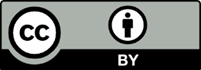 “This workforce product was funded by a grant awarded by the U.S. Department of Labor’s Employment and Training Administration. The product was created by the grantee and does not necessarily reflect the official position of the U.S. Department of Labor. The Department of Labor makes no guarantees, warranties, or assurances of any kind, express or implied, with respect to such information, including any information on linked sites, and including, but not limited to accuracy of the information or its completeness, timeliness, usefulness, adequacy, continued availability or ownership.”